Общественный контроль как механизм противодействия коррупцииБорьба с коррупцией представляет собой сложную системную деятельность, направленную на снижение и нейтрализацию уровня коррупционных элементов в государстве, создание административных барьеров её развития и распространения. В системе средств борьбы с коррупцией особая роль принадлежит профилактическим мерам, среди которых важное место отводится организационным и правовым способам совершенствования законодательной деятельности.Одной из форм общественного контроля в борьбе с коррупцией выступает контроль за соблюдением антикоррупционного законодательства.  Антикоррупционная экспертиза – это деятельность специалистов, направленная на обнаружение и описание коррупциогенных  факторов в нормативно-правовых актах, их проектах, а также подготовку рекомендаций по данному законодательному акту. В ст. 1 Федерального закона от 17.07.2009 № 172-ФЗ «Об антикоррупционной экспертизе нормативных правовых актов и проектов нормативных правовых актов» к видам коррупциогенных факторов отнесены: 1) положения нормативных правовых актов, которые устанавливают для правоприменителя необоснованно широкие пределы усмотрения или возможность необоснованного применения исключений из общих правил; 2) положения, содержащие неопределенные, трудновыполнимые и (или) обременительные требования к гражданам и организациям и тем самым создающие условия для проявления коррупции.Коррупциогенные факторы создают для органов власти предпосылки для коррупционных действий чиновников, а также условия для установления  легитимности коррупционных деяний. Важной частью общественного контроля в сфере противодействия коррупции является формирование организационных структур, к которым отнесены: 1) общественные палаты;  2) институты гражданского общества; 3) комиссии по общественному контролю; 4) население.  Так, общественный контроль в рамках противодействия коррупции содержит разного рода формы участия граждан: общественный мониторинг, общественная, общественные слушания, общественная проверка.Объективное и рациональное проведение общественного контроля может существенно повысить эффективность деятельности государственной власти, а также ее ответственность за служение обществу.В настоящее время предпринято немало попыток для того, чтобы снизить уровень коррупции. Так, в Российской Федерации создаются антикоррупционные организации. Основными из них являются:1) Общероссийская Общественная Организация «Комиссия по борьбе с коррупцией»;2) Российское Антикоррупционное партнерство;3) Межрегиональная Общественная Организация «Общественный Антикоррупционный комитет»;4) Межрегиональное Общественное движение «Против коррупции».Общественный контроль в сфере противодействия коррупции представляет собой деятельность представителей гражданского общества, способных, в силу своей компетентности, оценить состояние коррупции в органах власти, а также выработать комплекс мер по противодействию с ней.  ПрокурорОктябрьского района                                                                               Е.Н. ШелестА.С. Ромас, 8 (34678) 20-831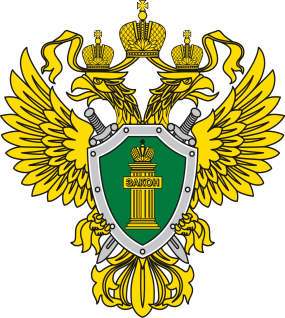 П Р О К У Р А Т У Р Апрокуратура Октябрьского района